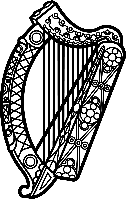 Statement of Ireland 38th session of the UPR Working Group Review of Latvia11 May 2021Ireland warmly welcomes the delegation of Latvia and thanks it for its presentation today.Ireland acknowledges Latvia’s efforts to advance human rights domestically and commends progress made since the last UPR cycle. Ireland welcomes the positive amendments to the Citizenship Law with the adoption in October 2019 of the Law on Termination of the Granting of the Status of Non-citizen to Children. Ireland also acknowledges the progress made in aligning domestic laws with the Istanbul Convention.Ireland makes the following recommendations to the Latvian authorities:Advance legal, policy and/or practical steps to reduce statelessness, facilitating the acceleration of the naturalisation of recognised stateless persons;Accelerate steps towards the ratification of the Istanbul Convention;Ratify the Optional Protocol to the Convention on the Elimination of All Forms of Discrimination against Women.We wish Latvia every success with this UPR cycleThank you.